RAILWAYS HOMEWORK Pick 3 of the homework choices and bring in your work on Wednesday 9th December. Earn some house points for your fantastic creations  Junk model a train 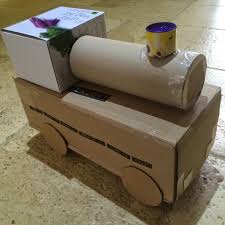 Use LEGO to build a train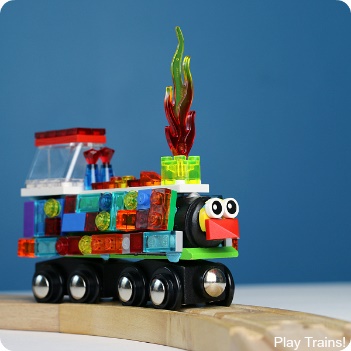 Make a Train conductor hat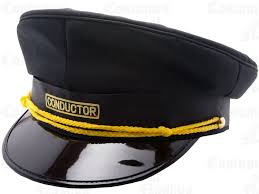 Take some photos of trains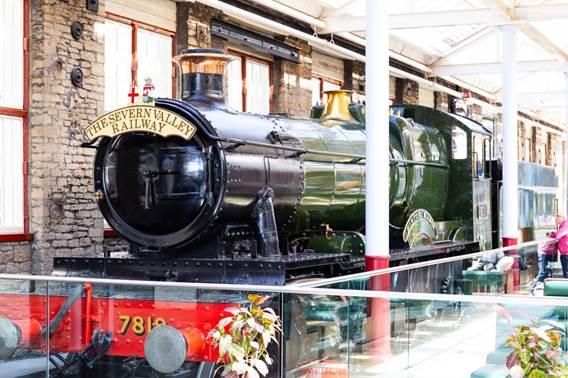 Create a word search with train/railway words 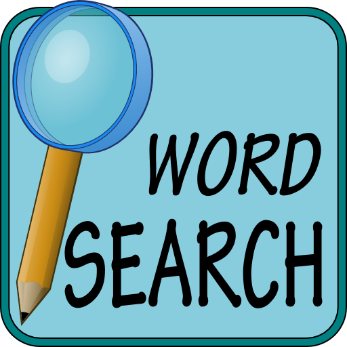 Write an acrostic poem about trains/railways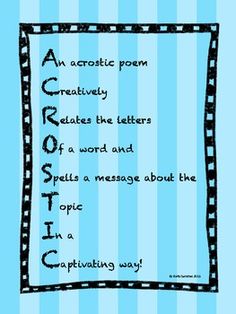 Research the Flying Scotsman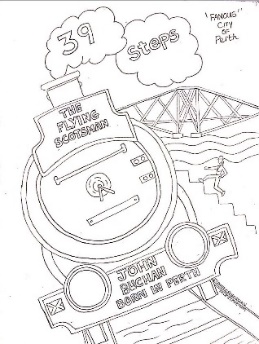 Go to STEAM and write about your day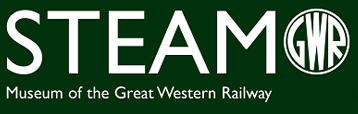 Create your own dot to dot of a train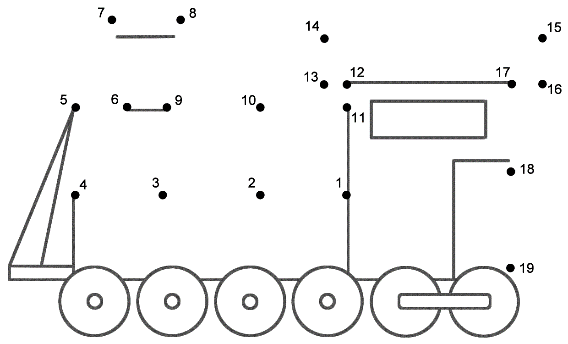 Design and make a new train station for Swindon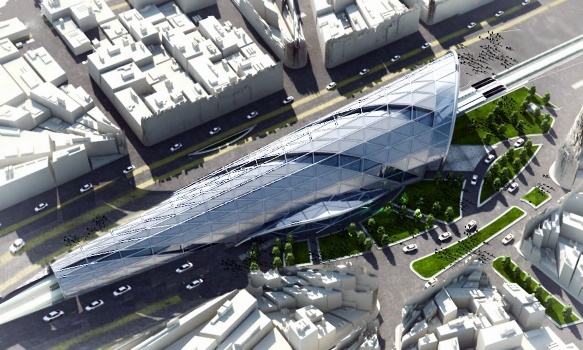 Make a train station sign 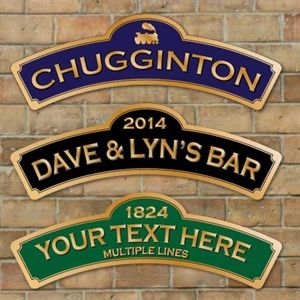 Draw or paint a train 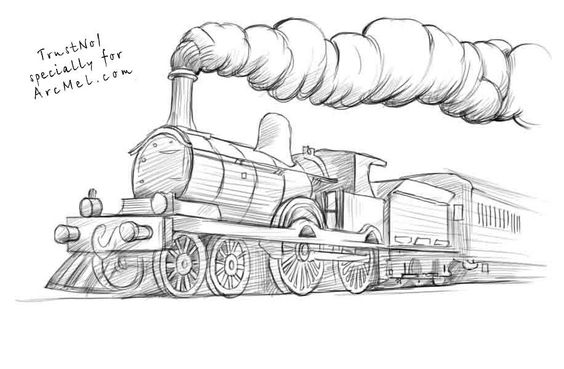 